Контрольно-оценочные материалы для итоговой аттестации по учебной дисциплине. Вариант 1	Часть	А	К каждому заданию части А даны несколько ответов, из которых только
один верный. Выберите верный, по вашему мнению, ответ, запишите его в
бланке ответов. Например, А1.1, А2. 3 и т. д.	А1. Какая наука использует близнецовый метод исследования? цитология генетика селекция систематикаА2. Изображённый на рисунке органоид, обеспечивающий быстрое продвиже-ние веществ в клетке, представляет собой комплекс Голь джи плазматическую мембрану эндоплазматическую сеть микротрубочки цитоплазмыА3. Чем обеспечивается точная последовательность расположения аминокислот
в молекуле белка в процессе его биосинтеза? матричным характером реакций в клетке высокой скоростью химических реакций в клетке окислительным характером реакций в клетке восстановительным характером реакций в клеткеА4. Какой вирус нарушает работу иммунной системы человека? полимиелита оспы гриппа ВИЧА5. При скрещивании доминантных и рецессивных особей первое гибридное
поколение единообразно. Чем это объясняется? все особи имеют одинаковый генотип все особи имеют одинаковый фенотип все особи имеют сходство с одним из родителей все особи живут в одинаковых условияхА6. Что является структурной единицей вида? особь колония стая популяция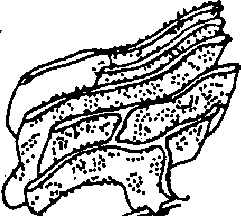 А7. Каковы последствия действия движущего отбора? сохранение старых видов поддержание нормы реакции появление новых видов устранение особей с новыми мутациямиА8. Какую закономерность отображает рисунок?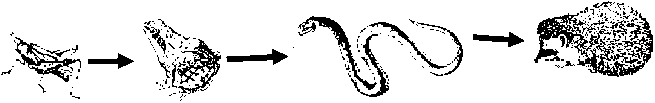  пищевую цепь экологическую пирамиду колебания численности популяций процесс саморегуляцииА9. В преобразовании биосферы главную роль играют живые организмы химические процессы физические процессы механические явленияА10. В чем состоит сходство молекул ДНК и РНК? состоят из двух полинуклеотидных цепей имеют форму спирали это биополимеры, состоящие из мономеров-нуклеотидов обе содержат по нескольку тысяч геновА11. При скрещивании томатов с красными и желтыми плодами получено потомство, у которого половина плодов была красная, а половина желтая. Каковы генотипы родителей? АА х аа Аа х АА АА х АА Аа х ааА12. Почему для агроэкосистемы не характерен сбалансированный круговорот веществ? в ее состав входит небольшое разнообразие видов для нее характерно большое разнообразие видов она имеет длинные цепи питания численность небольшого числа видов в ней высокая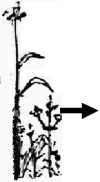 Часть ВПри выполнении заданий В1запишите номера трех элементов, относящиеся к правильному ответу.В1. Какие функции выполняет в клетке ядро? обеспечивает поступление веществ в клетку служит местом локализации носителей наследственной информации - хромосом с помощью молекул посредников участвует в синтезе молекул белка участвует в процессе фотосинтеза в нем органические вещества окисляются до неорганических участвует в образовании хроматидПри выполнении заданий В2 установите соответствие между объектами или процессами и описанием их свойств и признаков.В2. Установите соответствие между строением и функциями эндоплазматиче- ской сети и комплекса Гольджи: к каждой позиции, данной в первом столбце, подберите соответствующую позицию из второго столбца. Впишите полученный ответ в таблицу, а затем получившуюся последовательность букв перенесите в бланк ответов (без пробелов и других символов).СТРОЕНИЕ И ФУНКЦИИ ОРГАНОИДОВ состоит из группы полостей с пузырьками на концах состоит из системы связанных между собой канальцев участвует в биосинтезе белка участвует в образовании лизосом участвует в образовании клеточной оболочки осуществляет транспорт органических веществ в разные части клеткиОРГАНОИДЫА)	эндоплазматическая сеть Б) комплекс ГольджиПри выполнении заданий В3 определите последовательность биологических процессов и явлений.В3. Установите, в какой последовательности происходит процесс редупликации ДНК. раскручивание спирали молекулы Б) воздействие ферментов на молекулу отделение одной цепи от другой на части молекулы ДНКГ) присоединение к каждой цепи ДНК комплементарных нуклеотидов Д) образование двух молекул ДНК из однойЧасть СДля ответов на задания этой части (С1 - С2) дайте полный развернутый ответ.С1. Какие признаки характерны для царства растений?С2. В процессе трансляции участвовало 30 молекул тРНК. Определите число аминокислот, входящих в состав синтезируемого белка, а также число триплетов и нуклеотидов в гене, который кодирует этот белок.Вариант 2	Часть А	К каждому заданию части А даны несколько ответов, из которых только один верный. Выберите верный, по вашему мнению, ответ, запишите его в бланке ответов. Например, А1.1, А2. 3 и т. д.	А1. Укажите формулировку одного из положений клеточной теории. Клетки растений отличаются от клеток животных наличием хлоропластов. Клетка - единица строения, жизнедеятельности и развития организмов. Клетки прокариот не имеют оформленного ядра. Вирусы не имеют клеточного строения.А2. В состав каких молекул входит фосфор, необходимый всем живым организмам? жиров моносахаридов полисахаридов нуклеиновых кислотА3. Какие клетки человека наиболее существенно различаются по набору хромосом? соединительной и эпителиальной тканей половые мужские и женские половые и соматические мышечной и нервной тканейА4. Какие гены проявляют свое действие в первом гибридном поколении? аллельные доминантные рецессивные сцепленныеА5. Сходство и родство организмов, обусловленное общностью их происхождения, лежит в основе формирования между ними пищевых связей их участия в круговороте веществ их совместного обитания в экосистеме их классификации, объединения в группыА6. В чем проявляется роль наследственной изменчивости в эволюции? В повышении жизнеспособности популяции В увеличении генетического разнообразия особей в популяции и повышении эффективности отбора В уменьшении генетического разнообразия особей в популяции и повышении эффективности отбора В увеличении неоднородности особей в популяции и снижении эффективности отбораА7. О чем свидетельствует сходство человека с современными человекообразными обезьянами? об их родстве, происхождении от общего предка о развитии их по пути идиоадаптации о возможности превращения современных человекообразных обезьян в человека о возможности возникновения речи у человекообразных обезьянА8. Какой процесс способствует неоднократному использованию растениями одних и тех же химических элементов, поглощаемых из почвы? корневое давление фотосинтез саморегуляция круговорот веществА9. Энергетический обмен не может идти без пластического, так как пластический обмен поставляет для энергетического богатые энергией молекулы АТФ ферменты для ускорения реакций кислород для реакций расщепления неорганические соли и кислотыА10. На какой стадии эмбрионального развития объем многоклеточного зародыша не превышает объема зиготы? оплодотворения бластулы гаструлы органогенезаА11. Каковы последствия действия стабилизирующего отбора? сохранение старых видов сохранение нормы реакции появление новых видов сохранение особей с неизмененными признакамиА12. В селекции растений используют метод полиплоидии для получения явления гетерозиса чистых линий высокоурожайных сортов трансгенных растенийЧасть ВПри выполнении заданий В1 в бланк ответов запишите номера трех элементов, относящиеся к правильному ответу, начиная с первой клеточки, без пропусков и знаков препинания.В1. Появление каких изменений у растений в процессе эволюции не способствовало общему подъему их организации? Появление корней у древних папоротников. Появление хлорофилла у мхов. Возникновение тканей у хвойных. Возникновение семени у голосеменных. Появление цветка и плода у покрытосеменных. Возникновение проводящих тканей у цветковых.При выполнении заданий В2 установите соответствие между объекта-
ми или процессами и описанием их свойств и признаков.В2. Установите соответствие между характеристикой мутации и ее типом.ХАРАКТЕРИСТИКА МУТАЦИИ включение двух лишних нуклеотидов в	1)молекулу ДНК	2)Б) кратное увеличение числа хромосом в	3)гаплоидной клетке нарушение последовательности аминокислот в молекуле белкаГ) поворот участка хромосомы на 180о Д) уменьшение числа хромосом в соматической клетке Е) обмен участками негомологичных хромосомПри выполнении заданий В3 определите последовательность биологических процессов и явлений.В3. Установите последовательность этапов энергетического обмена. расщепление биополимеров до мономеров Б) поступление органических веществ в клетку окисление молочной кислоты до углекислого газа и воды Г) расщепление глюкозы до молочной кислотыД) синтез двух молекул АТФ Е) синтез 36 молекул АТФТИПЫ МУТАЦИЙхромосомныегенныегеномныеЗапишите в таблицу буквы выбранных ответов, а затем получившуюся последовательность букв перенесите в бланк ответов (без пробелов и других символов).Часть СДля ответов на задания этой части (С1 - С2) используйте специальный бланк. Запишите сначала номер задания (С1 и т.д.), затем на задания С1 - С2 дайте краткий ответ из одного-двух предложений, а на задания С3, С4, С5 - полный развернутый ответ.С1. Почему повышается устойчивость насекомых-вредителей к ядохимикатам?С2. Найдите ошибки в приведенном тексте. Укажите номера предложений, в которых сделаны ошибки, объясните их.Вариант 3	Часть А	К каждому заданию части А даны несколько ответов, из которых только один верный. Выберите верный, по вашему мнению, ответ, запишите его в бланке ответов. Например, А1.1, А2. 3 и т. д.	А1. Какой уровень организации живой природы представляет собой совокуп-ность всех экосистем земного шара в их взаимосвязи? биосферный экосистемный популяционно-видовой биогеоценотическийА2. Азотистое основание аденин, рибоза и три остатка фос-
форной кислоты входят в состав ДНК РНК АТФ белкаА3. Изображённую на рисунке растительную клетку можно
узнать по наличию в ней ядра плазматической мембраны вакуолей эндоплазматической сетиА4. Благодаря какому процессу в ходе митоза образуются дочерние клетки с
набором хромосом, равным материнскому? образования хроматид спирализации хромосом растворения ядерной оболочки деления цитоплазмыА5. Почему бактерии относят к организмам прокариотам? состоят из одной клетки имеют мелкие размеры не имеют оформленного ядра являются гетеротрофнымиА6. Процесс образования диплоидной зиготы в результате слияния мужской и
женской гаплоидных гамет называют конъюгацией опылением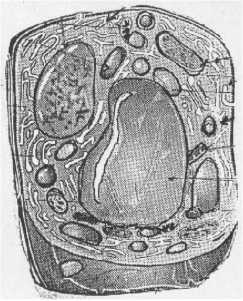  оплодотворением кроссинговеромА7. От гибридов первого поколения во втором поколении рождается 1/4 особей с рецессивными признаками, что свидетельствует о проявлении закона сцепленного наследования расщепления независимого наследования промежуточного наследованияА8. Какая наука позволяет ориентироваться в огромном многообразии организмов? экология систематика биология ботаникаА9. К социальным факторам, играющим существенную роль в эволюции предков современного человека, относится наследственная изменчивость борьба за существование естественный отбор членораздельная речьА10. Появление у древних млекопитающих четырёхкамерного сердца, теплокровности, развитой коры головного мозга - пример идиоадаптации ароморфоза биологического прогресса биологического регрессаА11. Принцип комплементарности лежит в основе образования водородных связей между аминокислотами и молекулами белка нуклеотидами в молекуле ДНК глицерином и жирной кислотой в молекуле жира глюкозой в молекуле клетчаткиА12. В основе роста любого многоклеточного организма лежит процесс мейоза митоза оплодотворения синтеза молекул АТФЧасть ВПри выполнении заданий В1запишите номера трех элементов, относящиеся к правильному ответу.В1. К палеонтологическим доказательствам эволюции относят остаток третьего века у человека отпечатки растений на пластах каменного угля окаменевшие остатки папоротников рождение людей с густым волосяным покровом на теле копчик в скелете человека филогенетический ряд лошадиПри выполнении заданий В2 установите соответствие между объектами или процессами и описанием их свойств и признаков.В2. Установите соответствие между признаками изменчивости и её видами.При выполнении заданий В3 определите последовательность биологических процессов и явлений.В3. Установите последовательность, отражающую систематическое положение вида Капустная белянка в классификации животных, начиная с наименьшей категории. класс НасекомыеБ) вид Капустная белянка отряд Чешуекрылые Г) тип ЧленистоногиеД) род Огородные белянки Е) семейство БелянкиЧасть СДля ответов на задания этой части используйте специальный бланк. Запишите сначала номер задания (С1 - С5), затем на задания С1-С3 дайте краткий ответ из нескольких слов или одного-двух предложений, а на задания С4-С5 - полный развернутый ответ.Вариант 3С1. Найдите ошибки в приведённом тексте, исправьте их, укажите номера предложений, в которых они сделаны, запишите эти предложения без ошибок.1. У растений, как и у всех организмов, происходит обмен веществ. 2. Они дышат, питаются, растут и размножаются. 3. При дыхании они поглощают углекислый газ и выделяют кислород. 4. Они растут только в первые годы жизни. 5. Все растения по типу питания автотрофные организмы, они размножаются и распространяются с помощью семян.С2. Что произойдет с клетками эпителиальной ткани, если их поместить в воду? Ответ обоснуйте.123456АБВГДЕПРИЗНАКИ ИЗМЕНЧИВОСТИИЗМЕНЧИВОСТЬ1)обусловлена появлением новых сочетаний геновА)мутационная2)обусловлена изменением генов и хромосомБ)1виатиниюмок3)у потомков появляются новые признакиная4)у потомков сочетаются родительские признаки5)у особей изменяется количество или структура ДНК6)у особей не изменяется количество или структура ДНК123456